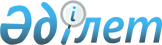 Мәслихаттың 2023 жылғы 27 желтоқсандағы № 100 "Қарасу ауданының 2024-2026 жылдарға арналған аудандық бюджеті туралы" шешіміне өзгерістер енгізу туралыҚостанай облысы Қарасу ауданы мәслихатының 2024 жылғы 26 ақпандағы № 111 шешімі
      Қарасу аудандық мәслихаты ШЕШІМ ҚАБЫЛДАДЫ:
      1. Мәслихаттың "Қарасу ауданының 2024-2026 жылдарға арналған аудандық бюджеті туралы" 2023 жылғы 27 желтоқсандағы № 100 шешіміне мынадай өзгерістер енгізілсін:
      көрсетілген шешімнің 1-тармағы жаңа редакцияда жазылсын:
      "1. Қарасу ауданының 2024-2026 жылдарға арналған бюджеті тиісінше 1, 2 және 3-қосымшаларға сәйкес, оның ішінде 2024 жылға мынадай көлемдерде бекітілсін:
      1) кірістер – 5 707 258,2 мың теңге, оның ішінде:
      салықтық түсімдер – 2 150 777,0 мың теңге;
      салықтық емес түсімдер – 10 230,0 мың теңге;
      негізгі капиталды сатудан түсетін түсімдер – 2 800,0 мың теңге;
      трансферттер түсімдері - 3 543 451,2 мың теңге;
      2) шығындар – 5 730 587,0 мың теңге;
      3) таза бюджеттік кредиттеу – 58 124,0 мың теңге, оның ішінде:
      бюджеттік кредиттер – 97 838,0 мың теңге;
      бюджеттік кредиттерді өтеу –39 714,0 мың теңге;
      4) қаржы активтерімен операциялар бойынша сальдо – 52 500,0 мың теңге, оның ішінде:
      қаржы активтерін сатып алу – 52 500,0 мың теңге;
      5) бюджет тапшылығы - - 133 952,8 мың теңге;
      6) бюджет тапшылығын қаржыландыру – 133 952,8 мың теңге.";
      3-тармақ жаңа редакцияда жазылсын:
      "3. Қарасу ауданының жергілікті атқарушы органының 2024 жылға резерві 17 212,8 мың теңге сомасында бекітілсін, оның ішінде:
      шұғыл шығындарға 17 212,8 мың теңге сомасында.";
      көрсетілген шешімнің 1, 2, 3-қосымшалары осы шешімнің 1, 2, 3-қосымшасына сәйкес жаңа редакцияда жазылсын.
      2. Осы шешім 2024 жылғы 1 қаңтардан бастап қолданысқа енгізіледі. 2024 жылға арналған аудандық бюджет 2025 жылға арналған аудандық бюджет 2026 жылға арналған аудандық бюджет
					© 2012. Қазақстан Республикасы Әділет министрлігінің «Қазақстан Республикасының Заңнама және құқықтық ақпарат институты» ШЖҚ РМК
				
      Қарасу аудандық мәслихатының төрағасы 

С. Қажиев
Мәслихаттың 2024 жылғы 26 ақпандағы№ 111 шешіміне1-қосымшаМәслихаттың 2023 жылғы 27 желтоқсандағы№ 100 шешіміне1-қосымша
Санаты
Санаты
Санаты
Санаты
Санаты
Сомасы, мың теңге
Сыныбы
Сыныбы
Сыныбы
Сыныбы
Сомасы, мың теңге
Кіші сыныбы
Кіші сыныбы
Кіші сыныбы
Сомасы, мың теңге
Атауы
Атауы
Сомасы, мың теңге
I. Кірістер
I. Кірістер
5707258,2
1
Салықтық түсімдер
Салықтық түсімдер
2150777,0
01
Табыс салығы
Табыс салығы
1274227,0
1
Корпоративтік табыс салығы
Корпоративтік табыс салығы
530000,0
2
Жеке табыс салығы
Жеке табыс салығы
744227,0
03
Әлеуметтік салық
Әлеуметтік салық
570000,0
1
Әлеуметтік салық
Әлеуметтік салық
570000,0
04
Меншікке салынатын салықтар
Меншікке салынатын салықтар
200290,0
1
Мүлікке салынатын салықтар
Мүлікке салынатын салықтар
198100,0
3
Жер салығы 
Жер салығы 
690,0
4
Көлiк құралдарына салынатын салық 
Көлiк құралдарына салынатын салық 
1500,0
05
Тауарларға, жұмыстарға және көрсетілетін қызметтерге салынатын iшкi салықтар
Тауарларға, жұмыстарға және көрсетілетін қызметтерге салынатын iшкi салықтар
91260,0
2
Акциздер
Акциздер
2760,0
3
Табиғи және басқа да ресурстарды пайдаланғаны үшін түсетін түсімдер
Табиғи және басқа да ресурстарды пайдаланғаны үшін түсетін түсімдер
78000,0
4
Кәсіпкерлік және кәсіби қызметті жүргізгені үшін алынатын алымдар
Кәсіпкерлік және кәсіби қызметті жүргізгені үшін алынатын алымдар
10500,0
08
Заңдық маңызы бар әрекеттерді жасағаны және (немесе) оған уәкілеттігі бар мемлекеттік органдар немесе лауазымды адамдар құжаттар бергені үшін алынатын міндетті төлемдер
Заңдық маңызы бар әрекеттерді жасағаны және (немесе) оған уәкілеттігі бар мемлекеттік органдар немесе лауазымды адамдар құжаттар бергені үшін алынатын міндетті төлемдер
15000,0
1
Мемлекеттік баж
Мемлекеттік баж
15000,0
2
Салықтық емес түсімдер
Салықтық емес түсімдер
10230,0
01
Мемлекеттік меншіктен түсетін кірістер
Мемлекеттік меншіктен түсетін кірістер
900,0
5
Мемлекет меншігіндегі мүлікті жалға беруден түсетін кірістер
Мемлекет меншігіндегі мүлікті жалға беруден түсетін кірістер
900,0
7
Мемлекеттік бюджеттен берілген кредиттер бойынша сыйақылар
Мемлекеттік бюджеттен берілген кредиттер бойынша сыйақылар
30,0
04
Мемлекеттік бюджеттен қаржыландырылатын, сондай-ақ Қазақстан Республикасы Ұлттық Банкінің бюджетінен (шығыстар сметасынан) ұсталатын және қаржыландырылатын мемлекеттік мекемелер салатын айыппұлдар, өсімпұлдар, санкциялар, өндіріп алулар
Мемлекеттік бюджеттен қаржыландырылатын, сондай-ақ Қазақстан Республикасы Ұлттық Банкінің бюджетінен (шығыстар сметасынан) ұсталатын және қаржыландырылатын мемлекеттік мекемелер салатын айыппұлдар, өсімпұлдар, санкциялар, өндіріп алулар
300,0
1
Мұнай секторы ұйымдарынан, Жәбірленушілерге өтемақы қорына, Білім беру инфрақұрылымын қолдау қорына және Арнаулы мемлекеттік қорға түсетін түсімдерді қоспағанда, мемлекеттік бюджеттен қаржыландырылатын, сондай-ақ Қазақстан Республикасы Ұлттық Банкінің бюджетінен (шығыстар сметасынан) ұсталатын және қаржыландырылатын мемлекеттік мекемелер салатын айыппұлдар, өсімпұлдар, санкциялар, өндіріп алулар
Мұнай секторы ұйымдарынан, Жәбірленушілерге өтемақы қорына, Білім беру инфрақұрылымын қолдау қорына және Арнаулы мемлекеттік қорға түсетін түсімдерді қоспағанда, мемлекеттік бюджеттен қаржыландырылатын, сондай-ақ Қазақстан Республикасы Ұлттық Банкінің бюджетінен (шығыстар сметасынан) ұсталатын және қаржыландырылатын мемлекеттік мекемелер салатын айыппұлдар, өсімпұлдар, санкциялар, өндіріп алулар
300,0
06
Басқа да салықтық емес түсімдер
Басқа да салықтық емес түсімдер
9000,0
1
Басқа да салықтық емес түсімдер
Басқа да салықтық емес түсімдер
9000,0
3
Негізгі капиталды сатудан түсетін түсімдер
Негізгі капиталды сатудан түсетін түсімдер
2800,0
01
Мемлекеттік мекемелерге бекітілген мемлекеттік мүлікті сату
Мемлекеттік мекемелерге бекітілген мемлекеттік мүлікті сату
1000,0
1
Мемлекеттік мекемелерге бекітілген мемлекеттік мүлікті сату
Мемлекеттік мекемелерге бекітілген мемлекеттік мүлікті сату
1000,0
03
Жерді және материалдық емес активтерді сату
Жерді және материалдық емес активтерді сату
1800,0
1
Жерді сату
Жерді сату
1800,0
4
Трансферттердің түсімдері
Трансферттердің түсімдері
3543451,2
02
Мемлекеттік басқарудың жоғары тұрған органдарынан түсетін трансферттер
Мемлекеттік басқарудың жоғары тұрған органдарынан түсетін трансферттер
3543451,2
2
Облыстық бюджеттен түсетін трансферттер
Облыстық бюджеттен түсетін трансферттер
3543451,2
Функционалдық топ
Функционалдық топ
Функционалдық топ
Функционалдық топ
Атауы
Сомасы, мың теңге
Кіші функция
Кіші функция
Кіші функция
Атауы
Сомасы, мың теңге
Бюджеттік бағдарламалардың әкімшісі
Бюджеттік бағдарламалардың әкімшісі
Атауы
Сомасы, мың теңге
Бағдарлама
Атауы
Сомасы, мың теңге
II. Шығындар
5730587,0
01
Жалпы сипаттағы мемлекеттік қызметтер
1763152,4
1
Мемлекеттiк басқарудың жалпы функцияларын орындайтын өкiлдi, атқарушы және басқа органдар
296352,0
112
Аудан (облыстық маңызы бар қала) мәслихатының аппараты
47788,0
001
Аудан (облыстық маңызы бар қала) мәслихатының қызметін қамтамасыз ету жөніндегі қызметтер
47788,0
122
Аудан (облыстық маңызы бар қала) әкімінің аппараты
248564,0
001
Аудан (облыстық маңызы бар қала) әкімінің қызметін қамтамасыз ету жөніндегі қызметтер
231764,0
003
Мемлекеттік органның күрделі шығыстары
16800,0
2
Қаржылық қызмет
61226,1
452
Ауданның (облыстық маңызы бар қаланың) қаржы бөлімі
61226,1
001
Ауданның (облыстық маңызы бар қаланың) бюджетін орындау және коммуналдық меншігін басқару саласындағы мемлекеттік саясатты іске асыру жөніндегі қызметтер
59223,0
003
Салық салу мақсатында мүлікті бағалауды жүргізу
1081,1
010
Жекешелендіру, коммуналдық меншікті басқару, жекешелендіруден кейінгі қызмет және осыған байланысты дауларды реттеу
167,0
018
Мемлекеттік органның күрделі шығыстары
395,0
113
Төменгі тұрған бюджеттерге берілетін нысаналы ағымдағы трансферттер
360,0
5
Жоспарлау және статистикалық қызмет
29765,0
453
Ауданның (облыстық маңызы бар қаланың) экономика және бюджеттік жоспарлау бөлімі
29765,0
001
Экономикалық саясатты, мемлекеттік жоспарлау жүйесін қалыптастыру және дамыту саласындағы мемлекеттік саясатты іске асыру жөніндегі қызметтер
29765,0
9
Жалпы сипаттағы өзге де мемлекеттік қызметтер
1375809,3
454
Ауданның (облыстық маңызы бар қаланың) кәсіпкерлік және ауыл шаруашылығы бөлімі
84002,0
001
Жергілікті деңгейде кәсіпкерлікті және ауыл шаруашылығын дамыту саласындағы мемлекеттік саясатты іске асыру жөніндегі қызметтер
68546,0
007
Мемлекеттік органның күрделі шығыстары
15456,0
492
Ауданның (облыстық маңызы бар қаланың) тұрғын үй-коммуналдық шаруашылығы, жолаушылар көлігі, автомобиль жолдары және тұрғын үй инспекциясы бөлімі
1291807,3
001
Жергілікті деңгейде тұрғын үй-коммуналдық шаруашылық, жолаушылар көлігі, автомобиль жолдары саласындағы мемлекеттік саясатты іске асыру жөніндегі қызметтер
48225,5
067
Ведомстволық бағыныстағы мемлекеттік мекемелер мен ұйымдардың күрделі шығыстары
3650,0
113
Төменгі тұрған бюджеттерге берілетін нысаналы ағымдағы трансферттер
1239931,8
02
Қорғаныс
30116,0
1
Әскери мұқтаждар
6934,0
122
Аудан (облыстық маңызы бар қала) әкімінің аппараты
6934,0
005
Жалпыға бірдей әскери міндетті атқару шеңберіндегі іс-шаралар
6934,0
2
Төтенше жағдайлар жөніндегі жұмыстарды ұйымдастыру
23182,0
122
Аудан (облыстық маңызы бар қала) әкімінің аппараты
23182,0
006
Аудан (облыстық маңызы бар қала) ауқымындағы төтенше жағдайлардың алдын алу және оларды жою
23182,0
06
Әлеуметтiк көмек және әлеуметтiк қамсыздандыру 
200985,2
1
Әлеуметтiк қамсыздандыру
24487,0
451
Ауданның (облыстық маңызы бар қаланың) жұмыспен қамту және әлеуметтік бағдарламалар бөлімі
24487,0
005
Мемлекеттік атаулы әлеуметтік көмек 
24487,0
2
Әлеуметтiк көмек
93622,2
451
Ауданның (облыстық маңызы бар қаланың) жұмыспен қамту және әлеуметтік бағдарламалар бөлімі
93622,2
006
Тұрғын үйге көмек көрсету
188,0
007
Жергілікті өкілетті органдардың шешімі бойынша мұқтаж азаматтардың жекелеген топтарына әлеуметтік көмек
21045,2
010
Үйден тәрбиеленіп оқытылатын мүгедектігі бар балаларды материалдық қамтамасыз ету
2394,0
014
Мұқтаж азаматтарға үйде әлеуметтік көмек көрсету
40820,0
017
Мүгедектігі бар адамды абилитациялаудың және оңалтудың жеке бағдарламасына сәйкес мұқтаж мүгедектігі бар адамдарды протездік-ортопедиялық көмекпен, сурдотехникалық және тифлотехникалық құралдармен, мiндеттi гигиеналық құралдармен, арнаулы жүріп-тұру құралдарымен қамтамасыз ету, сондай-ақ санаторий-курорттық емдеу, жеке көмекшінің және ымдау тілі маманының қызметтерімен қамтамасыз ету
29175,0
9
Әлеуметтiк көмек және әлеуметтiк қамтамасыз ету салаларындағы өзге де қызметтер
82876,0
451
Ауданның (облыстық маңызы бар қаланың) жұмыспен қамту және әлеуметтік бағдарламалар бөлімі
82876,0
001
Жергілікті деңгейде халық үшін әлеуметтік бағдарламаларды жұмыспен қамтуды қамтамасыз етуді іске асыру саласындағы мемлекеттік саясатты іске асыру жөніндегі қызметтер
55862,0
011
Жәрдемақыларды және басқа да әлеуметтік төлемдерді есептеу, төлеу мен жеткізу бойынша қызметтерге ақы төлеу
351,0
050
Қазақстан Республикасында мүгедектігі бар адамдардың құқықтарын қамтамасыз етуге және өмір сүру сапасын жақсарту
26663,0
07
Тұрғын үй-коммуналдық шаруашылық
521338,2
1
Тұрғын үй шаруашылығы
4320,0
492
Ауданның (облыстық маңызы бар қаланың) тұрғын үй-коммуналдық шаруашылығы, жолаушылар көлігі, автомобиль жолдары және тұрғын үй инспекциясы бөлімі
4320,0
003
Мемлекеттік тұрғын үй қорын сақтауды ұйымдастыру
4320,0
2
Коммуналдық шаруашылық
511188,2
466
Ауданның (облыстық маңызы бар қаланың) сәулет, қала құрылысы және құрылыс бөлімі
311802,2
058
Елді мекендердегі сумен жабдықтау және су бұру жүйелерін дамыту
311802,2
492
Ауданның (облыстық маңызы бар қаланың) тұрғын үй-коммуналдық шаруашылығы, жолаушылар көлігі, автомобиль жолдары және тұрғын үй инспекциясы бөлімі
199386,0
012
Сумен жабдықтау және су бұру жүйесінің жұмыс істеуі
1915,0
058
Ауылдық елді мекендердегі сумен жабдықтау және су бұру жүйелерін дамыту
197471,0
3
Елді-мекендерді көркейту
5830,0
492
Ауданның (облыстық маңызы бар қаланың) тұрғын үй-коммуналдық шаруашылығы, жолаушылар көлігі, автомобиль жолдары және тұрғын үй инспекциясы бөлімі
5830,0
015
Елдi мекендердегі көшелердi жарықтандыру
5256,0
016
Елдi мекендердiң санитариясын қамтамасыз ету
574,0
08
Мәдениет, спорт, туризм және ақпараттық кеңістiк
688069,6
1
Мәдениет саласындағы қызмет
223554,6
455
Ауданның (облыстық маңызы бар қаланың) мәдениет және тілдерді дамыту бөлімі
223554,6
003
Мәдени-демалыс жұмысын қолдау
223554,6
2
Спорт
158009,0
465
Ауданның (облыстық маңызы бар қаланың) дене шынықтыру және спорт бөлімі
153333,0
001
Жергілікті деңгейде дене шынықтыру және спорт саласындағы мемлекеттік саясатты іске асыру жөніндегі қызметтер
23665,0
005
Ұлттық және бұқаралық спорт түрлерін дамыту
107018,0
006
Аудандық (облыстық маңызы бар қалалық) деңгейде спорттық жарыстар өткiзу
3661,0
007
Әртүрлi спорт түрлерi бойынша аудан (облыстық маңызы бар қала) құрама командаларының мүшелерiн дайындау және олардың облыстық спорт жарыстарына қатысуы
18989,0
466
Ауданның (облыстық маңызы бар қаланың) сәулет, қала құрылысы және құрылыс бөлімі
4676,0
008
Cпорт объектілерін дамыту
4676,0
3
Ақпараттық кеңiстiк
231091,0
455
Ауданның (облыстық маңызы бар қаланың) мәдениет және тілдерді дамыту бөлімі
165908,0
006
Аудандық (қалалық) кiтапханалардың жұмыс iстеуi
144544,0
007
Мемлекеттiк тiлдi және Қазақстан халқының басқа да тiлдерін дамыту
21364,0
456
Ауданның (облыстық маңызы бар қаланың) ішкі саясат бөлімі
11423,0
002
Мемлекеттік ақпараттық саясат жүргізу жөніндегі қызметтер
11423,0
466
Ауданның (облыстық маңызы бар қаланың) сәулет, қала құрылысы және құрылыс бөлімі
53760,0
075
Байланыс желілерін салу
53760,0
9
Мәдениет, спорт, туризм және ақпараттық кеңiстiктi ұйымдастыру жөнiндегi өзге де қызметтер
75415,0
455
Ауданның (облыстық маңызы бар қаланың) мәдениет және тілдерді дамыту бөлімі
21883,0
001
Жергілікті деңгейде тілдерді және мәдениетті дамыту саласындағы мемлекеттік саясатты іске асыру жөніндегі қызметтер
20398,0
032
Ведомстволық бағыныстағы мемлекеттік мекемелер мен ұйымдардың күрделі шығыстары
1485,0
456
Ауданның (облыстық маңызы бар қаланың) ішкі саясат бөлімі
53532,0
001
Жергілікті деңгейде ақпарат, мемлекеттілікті нығайту және азаматтардың әлеуметтік сенімділігін қалыптастыру саласында мемлекеттік саясатты іске асыру жөніндегі қызметтер
29803,0
003
Жастар саясаты саласында іс-шараларды іске асыру
23729,0
9
Отын-энергетика кешенi және жер қойнауын пайдалану
1105,0
1
Отын және энергетика
1105,0
466
Ауданның (облыстық маңызы бар қаланың) сәулет, қала құрылысы және құрылыс бөлімі
1105,0
009
Жылу-энергетикалық жүйені дамыту
1105,0
10
Ауыл, су, орман, балық шаруашылығы, ерекше қорғалатын табиғи аумақтар, қоршаған ортаны және жануарлар дүниесін қорғау, жер қатынастары
110561,0
1
Ауыл шаруашылығы
42347,0
466
Ауданның (облыстық маңызы бар қаланың) сәулет, қала құрылысы және құрылыс бөлімі
42347,0
010
Ауыл шаруашылығы объектілерін дамыту
42347,0
6
Жер қатынастары
47693,0
463
Ауданның (облыстық маңызы бар қаланың) жер қатынастары бөлімі
47693,0
001
Аудан (облыстық маңызы бар қала) аумағында жер қатынастарын реттеу саласындағы мемлекеттік саясатты іске асыру жөніндегі қызметтер
42674,0
006
Аудандардың, облыстық маңызы бар, аудандық маңызы бар қалалардың, кенттердiң, ауылдардың, ауылдық округтердiң шекарасын белгiлеу кезiнде жүргiзiлетiн жерге орналастыру
5019,0
9
Ауыл, су, орман, балық шаруашылығы, қоршаған ортаны қорғау және жер қатынастары саласындағы басқа да қызметтер
20521,0
453
Ауданның (облыстық маңызы бар қаланың) экономика және бюджеттік жоспарлау бөлімі
20521,0
099
Мамандарға әлеуметтік қолдау көрсету жөніндегі шараларды іске асыру
20521,0
11
Өнеркәсіп, сәулет, қала құрылысы және құрылыс қызметі
25903,6
2
Сәулет, қала құрылысы және құрылыс қызметі
25903,6
466
Ауданның (облыстық маңызы бар қаланың) сәулет, қала құрылысы және құрылыс бөлімі
25903,6
001
Құрылыс, облыс қалаларының, аудандарының және елді мекендерінің сәулеттік бейнесін жақсарту саласындағы мемлекеттік саясатты іске асыру және ауданның (облыстық маңызы бар қаланың) аумағын оңтайла және тиімді қала құрылыстық игеруді қамтамасыз ету жөніндегі қызметтер
25903,6
12
Көлiк және коммуникация
1513052,6
1
Автомобиль көлiгi
1513052,6
492
Ауданның (облыстық маңызы бар қаланың) тұрғын үй-коммуналдық шаруашылығы, жолаушылар көлігі, автомобиль жолдары және тұрғын үй инспекциясы бөлімі
1513052,6
023
Автомобиль жолдарының жұмыс істеуін қамтамасыз ету
37873,0
025
Көлiк инфрақұрылымының басым жобаларын іске асыру
1475179,6
13
Басқалар 
58238,0
9
Басқалар
58238,0
452
Ауданның (облыстық маңызы бар қаланың) қаржы бөлімі
58238,0
012
Ауданның (облыстық маңызы бар қаланың) жергілікті атқарушы органының резерві
17212,8
466
Ауданның (облыстық маңызы бар қаланың) сәулет, қала құрылысы және құрылыс бөлімі
41025,0
079
"Ауыл-Ел бесігі" жобасы шеңберінде ауылдық елді мекендердегі әлеуметтік және инженерлік инфрақұрылымдарды дамыту
41025,0
14
Борышқа қызмет көрсету
105322,3
1
Борышқа қызмет көрсету
105322,3
452
Ауданның (облыстық маңызы бар қаланың) қаржы бөлімі
105322,3
013
Жергілікті атқарушы органдардың облыстық бюджеттен қарыздар бойынша сыйақылар мен өзге де төлемдерді төлеу бойынша борышына қызмет көрсету
105322,3
15
Трансферттер
712101,1
1
Трансферттер
712101,1
452
Ауданның (облыстық маңызы бар қаланың) қаржы бөлімі
712101,1
006
Пайдаланылмаған (толық пайдаланылмаған) нысаналы трансферттерді қайтару
2,6
007
Бюджеттік алып коюлар
292618,0
024
Заңнаманы өзгертуге байланысты жоғары тұрған бюджеттің шығындарын өтеуге төменгі тұрған бюджеттен ағымдағы нысаналы трансферттер
142624,0
038
Субвенциялар
276856,0
054
Қазақстан Республикасының Ұлттық қорынан берілетін нысаналы трансферт есебінен республикалық бюджеттен бөлінген пайдаланылмаған (түгел пайдаланылмаған) нысаналы трансферттердің сомасын қайтару
0,5
16
Қарыздарды өтеу
642,0
1
Қарыздарды өтеу
642,0
452
Ауданның (облыстық маңызы бар қаланың) қаржы бөлімі
642,0
021
Жергілікті бюджеттен бөлінген пайдаланылмаған бюджеттік кредиттерді қайтару
642,0
III. Таза бюджеттік кредиттеу
58124,0
Бюджеттік кредиттер
97838,0
10
Ауыл, су, орман, балық шаруашылығы, ерекше қорғалатын табиғи аумақтар, қоршаған ортаны және жануарлар дүниесін қорғау, жер қатынастары
97838,0
9
Ауыл, су, орман, балық шаруашылығы, қоршаған ортаны қорғау және жер қатынастары саласындағы басқа да қызметтер
97838,0
453
Ауданның (облыстық маңызы бар қаланың) экономика және бюджеттік жоспарлау бөлімі
97838,0
006
Мамандарды әлеуметтік қолдау шараларын іске асыру үшін бюджеттік кредиттер
97838,0
5
Бюджеттік кредиттерді өтеу
39714,0
01
Бюджеттік кредиттерді өтеу
39714,0
1
Мемлекеттік бюджеттен берілген бюджеттік кредиттерді өтеу
39714,0
13
Жеке тұлғаларға жергілікті бюджеттен берілген бюджеттік кредиттерді өтеу
39714,0
ІV. Қаржы активтерімен операциялар бойынша сальдо
52500,0
13
Басқалар
52500,0
9
Басқалар
52500,0
492
Ауданның (облыстық маңызы бар қаланың) тұрғын үй-коммуналдық шаруашылығы, жолаушылар көлігі, автомобиль жолдары және тұрғын үй инспекциясы бөлімі
52500,0
065
Заңды тұлғалардың жарғылық капиталын қалыптастыру немесе ұлғайту
52500,0
V. Бюджет тапшылығы (профициті)
-133952,8
VI. Бюджет тапшылығын қаржыландыру (профицитін пайдалану)
133952,8
7
Қарыздар түсімдері
97838,0
01
Мемлекеттік ішкі қарыздар
97838,0
2
Қарыз алу келісім-шарттары
97838,0
03
Ауданның (облыстық маңызы бар қаланың) жергілікті атқарушы органы алатын қарыздар
97838,0
16
Қарыздарды өтеу
39714,0
1
Қарыздарды өтеу
39714,0
452
Ауданның (облыстық маңызы бар қаланың) қаржы бөлімі
39714,0
008
Жергілікті атқарушы органның жоғары тұрған бюджет алдындағы борышын өтеу
39714,0
Бюджет қаражаты қалдығының қозғалысы
75828,8
8
Бюджет қаражатының пайдаланылатын қалдықтары
75828,8
01
Бюджет қаражаты қалдықтары
75828,8
1
Бюджет қаражатының бос қалдықтары
75828,8Мәслихаттың 2024 жылғы 26 ақпандағы№ 111 шешіміне2-қосымшаМәслихаттың 2023 жылғы 27 желтоқсандағы№ 100 шешіміне2-қосымша
Санаты
Санаты
Санаты
Санаты
Санаты
Сомасы, мың теңге
Сыныбы
Сыныбы
Сыныбы
Сыныбы
Сомасы, мың теңге
Кіші сыныбы
Кіші сыныбы
Кіші сыныбы
Сомасы, мың теңге
Атауы
Атауы
Сомасы, мың теңге
I. Кірістер
I. Кірістер
8003787,7
1
Салықтық түсімдер
Салықтық түсімдер
2344702,0
01
Табыс салығы
Табыс салығы
1420654,0
1
Корпоративтік табыс салығы
Корпоративтік табыс салығы
567100,0
2
Жеке табыс салығы
Жеке табыс салығы
853554,0
03
Әлеуметтік салық
Әлеуметтік салық
609900,0
1
Әлеуметтік салық
Әлеуметтік салық
609900,0
04
Меншікке салынатын салықтар
Меншікке салынатын салықтар
200450,0
1
Мүлікке салынатын салықтар
Мүлікке салынатын салықтар
198107,0
3
Жер салығы 
Жер салығы 
738,0
4
Көлiк құралдарына салынатын салық 
Көлiк құралдарына салынатын салық 
1605,0
05
Тауарларға, жұмыстарға және көрсетілетін қызметтерге салынатын iшкi салықтар
Тауарларға, жұмыстарға және көрсетілетін қызметтерге салынатын iшкi салықтар
97648,0
2
Акциздер
Акциздер
2953,0
3
Табиғи және басқа да ресурстарды пайдаланғаны үшін түсетін түсімдер
Табиғи және басқа да ресурстарды пайдаланғаны үшін түсетін түсімдер
83460,0
4
Кәсіпкерлік және кәсіби қызметті жүргізгені үшін алынатын алымдар
Кәсіпкерлік және кәсіби қызметті жүргізгені үшін алынатын алымдар
11235,0
08
Заңдық маңызы бар әрекеттерді жасағаны және (немесе) оған уәкілеттігі бар мемлекеттік органдар немесе лауазымды адамдар құжаттар бергені үшін алынатын міндетті төлемдер
Заңдық маңызы бар әрекеттерді жасағаны және (немесе) оған уәкілеттігі бар мемлекеттік органдар немесе лауазымды адамдар құжаттар бергені үшін алынатын міндетті төлемдер
16050,0
1
Мемлекеттік баж
Мемлекеттік баж
16050,0
2
Салықтық емес түсімдер
Салықтық емес түсімдер
10946,0
01
Мемлекеттік меншіктен түсетін кірістер
Мемлекеттік меншіктен түсетін кірістер
963,0
5
Мемлекет меншігіндегі мүлікті жалға беруден түсетін кірістер
Мемлекет меншігіндегі мүлікті жалға беруден түсетін кірістер
963,0
7
Мемлекеттік бюджеттен берілген кредиттер бойынша сыйақылар
Мемлекеттік бюджеттен берілген кредиттер бойынша сыйақылар
32,0
04
Мемлекеттік бюджеттен қаржыландырылатын, сондай-ақ Қазақстан Республикасы Ұлттық Банкінің бюджетінен (шығыстар сметасынан) ұсталатын және қаржыландырылатын мемлекеттік мекемелер салатын айыппұлдар, өсімпұлдар, санкциялар, өндіріп алулар
Мемлекеттік бюджеттен қаржыландырылатын, сондай-ақ Қазақстан Республикасы Ұлттық Банкінің бюджетінен (шығыстар сметасынан) ұсталатын және қаржыландырылатын мемлекеттік мекемелер салатын айыппұлдар, өсімпұлдар, санкциялар, өндіріп алулар
321,0
1
Мұнай секторы ұйымдарынан, Жәбірленушілерге өтемақы қорына, Білім беру инфрақұрылымын қолдау қорына және Арнаулы мемлекеттік қорға түсетін түсімдерді қоспағанда, мемлекеттік бюджеттен қаржыландырылатын, сондай-ақ Қазақстан Республикасы Ұлттық Банкінің бюджетінен (шығыстар сметасынан) ұсталатын және қаржыландырылатын мемлекеттік мекемелер салатын айыппұлдар, өсімпұлдар, санкциялар, өндіріп алулар
Мұнай секторы ұйымдарынан, Жәбірленушілерге өтемақы қорына, Білім беру инфрақұрылымын қолдау қорына және Арнаулы мемлекеттік қорға түсетін түсімдерді қоспағанда, мемлекеттік бюджеттен қаржыландырылатын, сондай-ақ Қазақстан Республикасы Ұлттық Банкінің бюджетінен (шығыстар сметасынан) ұсталатын және қаржыландырылатын мемлекеттік мекемелер салатын айыппұлдар, өсімпұлдар, санкциялар, өндіріп алулар
321,0
06
Басқа да салықтық емес түсімдер
Басқа да салықтық емес түсімдер
9630,0
1
Басқа да салықтық емес түсімдер
Басқа да салықтық емес түсімдер
9630,0
3
Негізгі капиталды сатудан түсетін түсімдер
Негізгі капиталды сатудан түсетін түсімдер
2996,0
01
Мемлекеттік мекемелерге бекітілген мемлекеттік мүлікті сату
Мемлекеттік мекемелерге бекітілген мемлекеттік мүлікті сату
1070,0
1
Мемлекеттік мекемелерге бекітілген мемлекеттік мүлікті сату
Мемлекеттік мекемелерге бекітілген мемлекеттік мүлікті сату
1070,0
03
Жерді және материалдық емес активтерді сату
Жерді және материалдық емес активтерді сату
2996,0
1
Жерді сату
Жерді сату
1926,0
4
Трансферттердің түсімдері
Трансферттердің түсімдері
5645143,7
02
Мемлекеттік басқарудың жоғары тұрған органдарынан түсетін трансферттер
Мемлекеттік басқарудың жоғары тұрған органдарынан түсетін трансферттер
5645143,7
2
Облыстық бюджеттен түсетін трансферттер
Облыстық бюджеттен түсетін трансферттер
5645143,7
Функционалдық топ
Функционалдық топ
Функционалдық топ
Функционалдық топ
Атауы
Сомасы, мың теңге
Кіші функция
Кіші функция
Кіші функция
Атауы
Сомасы, мың теңге
Бюджеттік бағдарламалардың әкімшісі
Бюджеттік бағдарламалардың әкімшісі
Атауы
Сомасы, мың теңге
Бағдарлама
Атауы
Сомасы, мың теңге
II. Шығындар
8003787,7
01
Жалпы сипаттағы мемлекеттік қызметтер
1125975,0
1
Мемлекеттiк басқарудың жалпы функцияларын орындайтын өкiлдi, атқарушы және басқа органдар
285873,0
112
Аудан (облыстық маңызы бар қала) мәслихатының аппараты
48023,0
001
Аудан (облыстық маңызы бар қала) мәслихатының қызметін қамтамасыз ету жөніндегі қызметтер
48023,0
122
Аудан (облыстық маңызы бар қала) әкімінің аппараты
237850,0
001
Аудан (облыстық маңызы бар қала) әкімінің қызметін қамтамасыз ету жөніндегі қызметтер
237850,0
2
Қаржылық қызмет
60809,0
452
Ауданның (облыстық маңызы бар қаланың) қаржы бөлімі
60809,0
001
Ауданның (облыстық маңызы бар қаланың) бюджетін орындау және коммуналдық меншігін басқару саласындағы мемлекеттік саясатты іске асыру жөніндегі қызметтер
59520,0
003
Салық салу мақсатында мүлікті бағалауды жүргізу
1116,0
010
Жекешелендіру, коммуналдық меншікті басқару, жекешелендіруден кейінгі қызмет және осыған байланысты дауларды реттеу
173,0
5
Жоспарлау және статистикалық қызмет
29603,0
453
Ауданның (облыстық маңызы бар қаланың) экономика және бюджеттік жоспарлау бөлімі
29603,0
001
Экономикалық саясатты, мемлекеттік жоспарлау жүйесін қалыптастыру және дамыту саласындағы мемлекеттік саясатты іске асыру жөніндегі қызметтер
29603,0
9
Жалпы сипаттағы өзге де мемлекеттік қызметтер
849690,0
454
Ауданның (облыстық маңызы бар қаланың) кәсіпкерлік және ауыл шаруашылығы бөлімі
68607,0
001
Жергілікті деңгейде кәсіпкерлікті және ауыл шаруашылығын дамыту саласындағы мемлекеттік саясатты іске асыру жөніндегі қызметтер
68607,0
492
Ауданның (облыстық маңызы бар қаланың) тұрғын үй-коммуналдық шаруашылығы, жолаушылар көлігі, автомобиль жолдары және тұрғын үй инспекциясы бөлімі
781083,0
001
Жергілікті деңгейде тұрғын үй-коммуналдық шаруашылық, жолаушылар көлігі, автомобиль жолдары саласындағы мемлекеттік саясатты іске асыру жөніндегі қызметтер
35237,0
113
Төменгі тұрған бюджеттерге берілетін нысаналы ағымдағы трансферттер
745846,0
02
Қорғаныс
10357,0
1
Әскери мұқтаждар
7116,0
122
Аудан (облыстық маңызы бар қала) әкімінің аппараты
7116,0
005
Жалпыға бірдей әскери міндетті атқару шеңберіндегі іс-шаралар
7116,0
2
Төтенше жағдайлар жөніндегі жұмыстарды ұйымдастыру
3241,0
122
Аудан (облыстық маңызы бар қала) әкімінің аппараты
3241,0
006
Аудан (облыстық маңызы бар қала) ауқымындағы төтенше жағдайлардың алдын алу және оларды жою
3241,0
06
Әлеуметтiк көмек және әлеуметтiк қамсыздандыру 
195247,0
1
Әлеуметтiк қамсыздандыру
26446,0
451
Ауданның (облыстық маңызы бар қаланың) жұмыспен қамту және әлеуметтік бағдарламалар бөлімі
26446,0
005
Мемлекеттік атаулы әлеуметтік көмек 
26446,0
2
Әлеуметтiк көмек
93718,0
451
Ауданның (облыстық маңызы бар қаланың) жұмыспен қамту және әлеуметтік бағдарламалар бөлімі
93718,0
006
Тұрғын үйге көмек көрсету
194,0
007
Жергілікті өкілетті органдардың шешімі бойынша мұқтаж азаматтардың жекелеген топтарына әлеуметтік көмек
17457,0
010
Үйден тәрбиеленіп оқытылатын мүгедектігі бар балаларды материалдық қамтамасыз ету
2478,0
014
Мұқтаж азаматтарға үйде әлеуметтік көмек көрсету
40869,0
017
Мүгедектігі бар адамды абилитациялаудың және оңалтудың жеке бағдарламасына сәйкес мұқтаж мүгедектігі бар адамдарды протездік-ортопедиялық көмекпен, сурдотехникалық және тифлотехникалық құралдармен, мiндеттi гигиеналық құралдармен, арнаулы жүріп-тұру құралдарымен қамтамасыз ету, сондай-ақ санаторий-курорттық емдеу,жеке көмекшінің және ымдау тілі маманының қызметтерімен қамтамасыз ету
32720,0
9
Әлеуметтiк көмек және әлеуметтiк қамтамасыз ету салаларындағы өзге де қызметтер
75083,0
451
Ауданның (облыстық маңызы бар қаланың) жұмыспен қамту және әлеуметтік бағдарламалар бөлімі
75083,0
001
Жергілікті деңгейде халық үшін әлеуметтік бағдарламаларды жұмыспен қамтуды қамтамасыз етуді іске асыру саласындағы мемлекеттік саясатты іске асыру жөніндегі қызметтер
55399,0
011
Жәрдемақыларды және басқа да әлеуметтік төлемдерді есептеу, төлеу мен жеткізу бойынша қызметтерге ақы төлеу
363,0
050
Қазақстан Республикасында мүгедектігі бар адамдардың құқықтарын қамтамасыз етуге және өмір сүру сапасын жақсарту
19321,0
07
Тұрғын үй-коммуналдық шаруашылық
3677724,8
1
Тұрғын үй шаруашылығы
4465,0
492
Ауданның (облыстық маңызы бар қаланың) тұрғын үй-коммуналдық шаруашылығы, жолаушылар көлігі, автомобиль жолдары және тұрғын үй инспекциясы бөлімі
4465,0
003
Мемлекеттік тұрғын үй қорын сақтауды ұйымдастыру
4465,0
2
Коммуналдық шаруашылық
3667234,8
466
Ауданның (облыстық маңызы бар қаланың) сәулет, қала құрылысы және құрылыс бөлімі
3667234,8
058
Елді мекендердегі сумен жабдықтау және су бұру жүйелерін дамыту
3667234,8
3
Елді-мекендерді көркейту
6025,0
492
Ауданның (облыстық маңызы бар қаланың) тұрғын үй-коммуналдық шаруашылығы, жолаушылар көлігі, автомобиль жолдары және тұрғын үй инспекциясы бөлімі
6025,0
015
Елдi мекендердегі көшелердi жарықтандыру
5432,0
016
Елдi мекендердiң санитариясын қамтамасыз ету
5432,0
08
Мәдениет, спорт, туризм және ақпараттық кеңістiк
632297,0
1
Мәдениет саласындағы қызмет
221508,0
455
Ауданның (облыстық маңызы бар қаланың) мәдениет және тілдерді дамыту бөлімі
221508,0
003
Мәдени-демалыс жұмысын қолдау
221508,0
2
Спорт
158850,0
465
Ауданның (облыстық маңызы бар қаланың) дене шынықтыру және спорт бөлімі
158850,0
001
Жергілікті деңгейде дене шынықтыру және спорт саласындағы мемлекеттік саясатты іске асыру жөніндегі қызметтер
23753,0
005
Ұлттық және бұқаралық спорт түрлерін дамыту
110635,0
006
Аудандық (облыстық маңызы бар қалалық) деңгейде спорттық жарыстар өткiзу
3954,0
007
Әртүрлi спорт түрлерi бойынша аудан (облыстық маңызы бар қала) құрама командаларының мүшелерiн дайындау және олардың облыстық спорт жарыстарына қатысуы
20508,0
3
Ақпараттық кеңiстiк
178574,0
455
Ауданның (облыстық маңызы бар қаланың) мәдениет және тілдерді дамыту бөлімі
167234,0
006
Аудандық (қалалық) кiтапханалардың жұмыс iстеуi
145325,0
007
Мемлекеттiк тiлдi және Қазақстан халқының басқа да тiлдерін дамыту
21909,0
456
Ауданның (облыстық маңызы бар қаланың) ішкі саясат бөлімі
11340,0
002
Мемлекеттік ақпараттық саясат жүргізу жөніндегі қызметтер
11340,0
9
Мәдениет, спорт, туризм және ақпараттық кеңiстiктi ұйымдастыру жөнiндегi өзге де қызметтер
97118,0
455
Ауданның (облыстық маңызы бар қаланың) мәдениет және тілдерді дамыту бөлімі
19093,0
001
Жергілікті деңгейде тілдерді және мәдениетті дамыту саласындағы мемлекеттік саясатты іске асыру жөніндегі қызметтер
19093,0
456
Ауданның (облыстық маңызы бар қаланың) ішкі саясат бөлімі
54272,0
001
Жергілікті деңгейде ақпарат, мемлекеттілікті нығайту және азаматтардың әлеуметтік сенімділігін қалыптастыру саласында мемлекеттік саясатты іске асыру жөніндегі қызметтер
29383,0
003
Жастар саясаты саласында іс-шараларды іске асыру
18028,0
9
Отын-энергетика кешенi және жер қойнауын пайдалану
10000,0
1
Отын және энергетика
10000,0
466
Ауданның (облыстық маңызы бар қаланың) сәулет, қала құрылысы және құрылыс бөлімі
10000,0
009
Жылу-энергетикалық жүйені дамыту
10000,0
10
Ауыл, су, орман, балық шаруашылығы, ерекше қорғалатын табиғи аумақтар, қоршаған ортаны және жануарлар дүниесін қорғау, жер қатынастары
73724,0
6
Жер қатынастары
51478,0
463
Ауданның (облыстық маңызы бар қаланың) жер қатынастары бөлімі
51478,0
001
Аудан (облыстық маңызы бар қала) аумағында жер қатынастарын реттеу саласындағы мемлекеттік саясатты іске асыру жөніндегі қызметтер
43206,0
006
Аудандардың, облыстық маңызы бар, аудандық маңызы бар қалалардың, кенттердiң, ауылдардың, ауылдық округтердiң шекарасын белгiлеу кезiнде жүргiзiлетiн жерге орналастыру
8272,0
9
Ауыл, су, орман, балық шаруашылығы, қоршаған ортаны қорғау және жер қатынастары саласындағы басқа да қызметтер
22246,0
453
Ауданның (облыстық маңызы бар қаланың) экономика және бюджеттік жоспарлау бөлімі
22246,0
099
Мамандарға әлеуметтік қолдау көрсету жөніндегі шараларды іске асыру
22246,0
11
Өнеркәсіп, сәулет, қала құрылысы және құрылыс қызметі
25168,0
2
Сәулет, қала құрылысы және құрылыс қызметі
25168,0
466
Ауданның (облыстық маңызы бар қаланың) сәулет, қала құрылысы және құрылыс бөлімі
25168,0
001
Құрылыс, облыс қалаларының, аудандарының және елді мекендерінің сәулеттік бейнесін жақсарту саласындағы мемлекеттік саясатты іске асыру және ауданның (облыстық маңызы бар қаланың) аумағын оңтайла және тиімді қала құрылыстық игеруді қамтамасыз ету жөніндегі қызметтер
25168,0
12
Көлiк және коммуникация
177816,0
1
Автомобиль көлiгi
177816,0
492
Ауданның (облыстық маңызы бар қаланың) тұрғын үй-коммуналдық шаруашылығы, жолаушылар көлігі, автомобиль жолдары және тұрғын үй инспекциясы бөлімі
177816,0
023
Автомобиль жолдарының жұмыс істеуін қамтамасыз ету
81566,0
025
Көлiк инфрақұрылымының басым жобаларын іске асыру
96250,0
13
Басқалар 
1088667,9
9
Басқалар
1088667,9
452
Ауданның (облыстық маңызы бар қаланың) қаржы бөлімі
1088667,9
012
Ауданның (облыстық маңызы бар қаланың) жергілікті атқарушы органының резерві
2571,0
466
Ауданның (облыстық маңызы бар қаланың) сәулет, қала құрылысы және құрылыс бөлімі
1086097,0
079
"Ауыл-Ел бесігі" жобасы шеңберінде ауылдық елді мекендердегі әлеуметтік және инженерлік инфрақұрылымдарды дамыту
1086097,0
14
Борышқа қызмет көрсету
105321,0
1
Борышқа қызмет көрсету
105321,0
452
Ауданның (облыстық маңызы бар қаланың) қаржы бөлімі
105321,0
013
Жергілікті атқарушы органдардың облыстық бюджеттен қарыздар бойынша сыйақылар мен өзге де төлемдерді төлеу бойынша борышына қызмет көрсету
105321,0
15
Трансферттер
781490,0
1
Трансферттер
781490,0
452
Ауданның (облыстық маңызы бар қаланың) қаржы бөлімі
781490,0
007
Бюджеттік алып коюлар
346529,0
024
Заңнаманы өзгертуге байланысты жоғары тұрған бюджеттің шығындарын өтеуге төменгі тұрған бюджеттен ағымдағы нысаналы трансферттер
155494,0
038
Субвенциялар
279467,0
III. Таза бюджеттік кредиттеу
10685,0
Бюджеттік кредиттер
50401,0
10
Ауыл, су, орман, балық шаруашылығы, ерекше қорғалатын табиғи аумақтар, қоршаған ортаны және жануарлар дүниесін қорғау, жер қатынастары
50401,0
9
Ауыл, су, орман, балық шаруашылығы, қоршаған ортаны қорғау және жер қатынастары саласындағы басқа да қызметтер
50401,0
453
Ауданның (облыстық маңызы бар қаланың) экономика және бюджеттік жоспарлау бөлімі
50401,0
006
Мамандарды әлеуметтік қолдау шараларын іске асыру үшін бюджеттік кредиттер
50401,0
5
Бюджеттік кредиттерді өтеу
39716,0
01
Бюджеттік кредиттерді өтеу
39716,0
1
Мемлекеттік бюджеттен берілген бюджеттік кредиттерді өтеу
39716,0
13
Жеке тұлғаларға жергілікті бюджеттен берілген бюджеттік кредиттерді өтеу
39716,0
ІV. Қаржы активтерімен операциялар бойынша сальдо
0,0
V. Бюджет тапшылығы (профициті)
-10685,0
VI. Бюджет тапшылығын қаржыландыру (профицитін пайдалану)
10685,0
7
Қарыздар түсімдері
50401,0
01
Мемлекеттік ішкі қарыздар
50401,0
2
Қарыз алу келісім-шарттары
50401,0
03
Ауданның (облыстық маңызы бар қаланың) жергілікті атқарушы органы алатын қарыздар
50401,0
16
Қарыздарды өтеу
39716,0
1
Қарыздарды өтеу
39716,0
452
Ауданның (облыстық маңызы бар қаланың) қаржы бөлімі
39716,0
008
Жергілікті атқарушы органның жоғары тұрған бюджет алдындағы борышын өтеу
39716,0Мәслихаттың 2024 жылғы 26 ақпандағы№ 111 шешіміне3-қосымшаМәслихаттың2023 жылғы 27 желтоқсандағы№ 100 шешіміне3-қосымша
Санаты
Санаты
Санаты
Санаты
Санаты
Сомасы, мың теңге
Сыныбы
Сыныбы
Сыныбы
Сыныбы
Сомасы, мың теңге
Кіші сыныбы
Кіші сыныбы
Кіші сыныбы
Сомасы, мың теңге
Атауы
Атауы
Сомасы, мың теңге
I. Кірістер
I. Кірістер
3380632,0
1
Салықтық түсімдер
Салықтық түсімдер
1932150,0
01
Табыс салығы
Табыс салығы
957278,0
1
Корпоративтік табыс салығы
Корпоративтік табыс салығы
606797,0
2
Жеке табыс салығы
Жеке табыс салығы
697010,0
03
Әлеуметтік салық
Әлеуметтік салық
652593,0
1
Әлеуметтік салық
Әлеуметтік салық
652593,0
04
Меншікке салынатын салықтар
Меншікке салынатын салықтар
200621,0
1
Мүлікке салынатын салықтар
Мүлікке салынатын салықтар
114,0
3
Жер салығы 
Жер салығы 
790,0
4
Көлiк құралдарына салынатын салық 
Көлiк құралдарына салынатын салық 
1717,0
05
Тауарларға, жұмыстарға және көрсетілетін қызметтерге салынатын iшкi салықтар
Тауарларға, жұмыстарға және көрсетілетін қызметтерге салынатын iшкi салықтар
104484,0
2
Акциздер
Акциздер
3160,0
3
Табиғи және басқа да ресурстарды пайдаланғаны үшін түсетін түсімдер
Табиғи және басқа да ресурстарды пайдаланғаны үшін түсетін түсімдер
89302,0
4
Кәсіпкерлік және кәсіби қызметті жүргізгені үшін алынатын алымдар
Кәсіпкерлік және кәсіби қызметті жүргізгені үшін алынатын алымдар
12022,0
08
Заңдық маңызы бар әрекеттерді жасағаны және (немесе) оған уәкілеттігі бар мемлекеттік органдар немесе лауазымды адамдар құжаттар бергені үшін алынатын міндетті төлемдер
Заңдық маңызы бар әрекеттерді жасағаны және (немесе) оған уәкілеттігі бар мемлекеттік органдар немесе лауазымды адамдар құжаттар бергені үшін алынатын міндетті төлемдер
17174,0
1
Мемлекеттік баж
Мемлекеттік баж
17174,0
2
Салықтық емес түсімдер
Салықтық емес түсімдер
11711,0
01
Мемлекеттік меншіктен түсетін кірістер
Мемлекеттік меншіктен түсетін кірістер
1030,0
5
Мемлекет меншігіндегі мүлікті жалға беруден түсетін кірістер
Мемлекет меншігіндегі мүлікті жалға беруден түсетін кірістер
1030,0
7
Мемлекеттік бюджеттен берілген кредиттер бойынша сыйақылар
Мемлекеттік бюджеттен берілген кредиттер бойынша сыйақылар
34,0
04
Мемлекеттік бюджеттен қаржыландырылатын, сондай-ақ Қазақстан Республикасы Ұлттық Банкінің бюджетінен (шығыстар сметасынан) ұсталатын және қаржыландырылатын мемлекеттік мекемелер салатын айыппұлдар, өсімпұлдар, санкциялар, өндіріп алулар
Мемлекеттік бюджеттен қаржыландырылатын, сондай-ақ Қазақстан Республикасы Ұлттық Банкінің бюджетінен (шығыстар сметасынан) ұсталатын және қаржыландырылатын мемлекеттік мекемелер салатын айыппұлдар, өсімпұлдар, санкциялар, өндіріп алулар
343,0
1
Мұнай секторы ұйымдарынан, Жәбірленушілерге өтемақы қорына, Білім беру инфрақұрылымын қолдау қорына және Арнаулы мемлекеттік қорға түсетін түсімдерді қоспағанда, мемлекеттік бюджеттен қаржыландырылатын, сондай-ақ Қазақстан Республикасы Ұлттық Банкінің бюджетінен (шығыстар сметасынан) ұсталатын және қаржыландырылатын мемлекеттік мекемелер салатын айыппұлдар, өсімпұлдар, санкциялар, өндіріп алулар
Мұнай секторы ұйымдарынан, Жәбірленушілерге өтемақы қорына, Білім беру инфрақұрылымын қолдау қорына және Арнаулы мемлекеттік қорға түсетін түсімдерді қоспағанда, мемлекеттік бюджеттен қаржыландырылатын, сондай-ақ Қазақстан Республикасы Ұлттық Банкінің бюджетінен (шығыстар сметасынан) ұсталатын және қаржыландырылатын мемлекеттік мекемелер салатын айыппұлдар, өсімпұлдар, санкциялар, өндіріп алулар
343,0
06
Басқа да салықтық емес түсімдер
Басқа да салықтық емес түсімдер
10304,0
1
Басқа да салықтық емес түсімдер
Басқа да салықтық емес түсімдер
10304,0
3
Негізгі капиталды сатудан түсетін түсімдер
Негізгі капиталды сатудан түсетін түсімдер
3206,0
01
Мемлекеттік мекемелерге бекітілген мемлекеттік мүлікті сату
Мемлекеттік мекемелерге бекітілген мемлекеттік мүлікті сату
1145,0
1
Мемлекеттік мекемелерге бекітілген мемлекеттік мүлікті сату
Мемлекеттік мекемелерге бекітілген мемлекеттік мүлікті сату
1145,0
03
Жерді және материалдық емес активтерді сату
Жерді және материалдық емес активтерді сату
2061,0
1
Жерді сату
Жерді сату
2061,0
4
Трансферттердің түсімдері
Трансферттердің түсімдері
1433565,0
02
Мемлекеттік басқарудың жоғары тұрған органдарынан түсетін трансферттер
Мемлекеттік басқарудың жоғары тұрған органдарынан түсетін трансферттер
1433565,0
2
Облыстық бюджеттен түсетін трансферттер
Облыстық бюджеттен түсетін трансферттер
1433565,0
Функционалдық топ
Функционалдық топ
Функционалдық топ
Функционалдық топ
Атауы
Сомасы, мың теңге
Кіші функция
Кіші функция
Кіші функция
Атауы
Сомасы, мың теңге
Бюджеттік бағдарламалардың әкімшісі
Бюджеттік бағдарламалардың әкімшісі
Атауы
Сомасы, мың теңге
Бағдарлама
Атауы
Сомасы, мың теңге
II. Шығындар
3380632,0
01
Жалпы сипаттағы мемлекеттік қызметтер
484736,0
1
Мемлекеттiк басқарудың жалпы функцияларын орындайтын өкiлдi, атқарушы және басқа органдар
289103,0
112
Аудан (облыстық маңызы бар қала) мәслихатының аппараты
48268,0
001
Аудан (облыстық маңызы бар қала) мәслихатының қызметін қамтамасыз ету жөніндегі қызметтер
48268,0
122
Аудан (облыстық маңызы бар қала) әкімінің аппараты
240835,0
001
Аудан (облыстық маңызы бар қала) әкімінің қызметін қамтамасыз ету жөніндегі қызметтер
240835,0
2
Қаржылық қызмет
61156,0
452
Ауданның (облыстық маңызы бар қаланың) қаржы бөлімі
61156,0
001
Ауданның (облыстық маңызы бар қаланың) бюджетін орындау және коммуналдық меншігін басқару саласындағы мемлекеттік саясатты іске асыру жөніндегі қызметтер
59826,0
003
Салық салу мақсатында мүлікті бағалауды жүргізу
1152,0
010
Жекешелендіру, коммуналдық меншікті басқару, жекешелендіруден кейінгі қызмет және осыған байланысты дауларды реттеу
178,0
5
Жоспарлау және статистикалық қызмет
178,0
453
Ауданның (облыстық маңызы бар қаланың) экономика және бюджеттік жоспарлау бөлімі
29691,0
001
Экономикалық саясатты, мемлекеттік жоспарлау жүйесін қалыптастыру және дамыту саласындағы мемлекеттік саясатты іске асыру жөніндегі қызметтер
29691,0
9
Жалпы сипаттағы өзге де мемлекеттік қызметтер
104786,0
454
Ауданның (облыстық маңызы бар қаланың) кәсіпкерлік және ауыл шаруашылығы бөлімі
69331,0
001
Жергілікті деңгейде кәсіпкерлікті және ауыл шаруашылығын дамыту саласындағы мемлекеттік саясатты іске асыру жөніндегі қызметтер
69331,0
492
Ауданның (облыстық маңызы бар қаланың) тұрғын үй-коммуналдық шаруашылығы, жолаушылар көлігі, автомобиль жолдары және тұрғын үй инспекциясы бөлімі
35455,0
001
Жергілікті деңгейде тұрғын үй-коммуналдық шаруашылық, жолаушылар көлігі, автомобиль жолдары саласындағы мемлекеттік саясатты іске асыру жөніндегі қызметтер
35455,0
02
Қорғаныс
10645,0
1
Әскери мұқтаждар
7299,0
122
Аудан (облыстық маңызы бар қала) әкімінің аппараты
7299,0
005
Жалпыға бірдей әскери міндетті атқару шеңберіндегі іс-шаралар
7299,0
2
Төтенше жағдайлар жөніндегі жұмыстарды ұйымдастыру
3346,0
122
Аудан (облыстық маңызы бар қала) әкімінің аппараты
3346,0
006
Аудан (облыстық маңызы бар қала) ауқымындағы төтенше жағдайлардың алдын алу және оларды жою
3346,0
06
Әлеуметтiк көмек және әлеуметтiк қамсыздандыру 
198008,0
1
Әлеуметтiк қамсыздандыру
27303,0
451
Ауданның (облыстық маңызы бар қаланың) жұмыспен қамту және әлеуметтік бағдарламалар бөлімі
27303,0
005
Мемлекеттік атаулы әлеуметтік көмек 
27303,0
2
Әлеуметтiк көмек
95659,0
451
Ауданның (облыстық маңызы бар қаланың) жұмыспен қамту және әлеуметтік бағдарламалар бөлімі
95659,0
006
Тұрғын үйге көмек көрсету
201,0
007
Жергілікті өкілетті органдардың шешімі бойынша мұқтаж азаматтардың жекелеген топтарына әлеуметтік көмек
18068,0
010
Үйден тәрбиеленіп оқытылатын мүгедектігі бар балаларды материалдық қамтамасыз ету
2565,0
014
Мұқтаж азаматтарға үйде әлеуметтік көмек көрсету
40919,0
017
Мүгедектігі бар адамды абилитациялаудың және оңалтудың жеке бағдарламасына сәйкес мұқтаж мүгедектігі бар адамдарды протездік-ортопедиялық көмекпен, сурдотехникалық және тифлотехникалық құралдармен, мiндеттi гигиеналық құралдармен, арнаулы жүріп-тұру құралдарымен қамтамасыз ету, сондай-ақ санаторий-курорттық емдеу, жеке көмекшінің және ымдау тілі маманының қызметтерімен қамтамасыз ету
33906,0
9
Әлеуметтiк көмек және әлеуметтiк қамтамасыз ету салаларындағы өзге де қызметтер
75046,0
451
Ауданның (облыстық маңызы бар қаланың) жұмыспен қамту және әлеуметтік бағдарламалар бөлімі
75046,0
001
Жергілікті деңгейде халық үшін әлеуметтік бағдарламаларды жұмыспен қамтуды қамтамасыз етуді іске асыру саласындағы мемлекеттік саясатты іске асыру жөніндегі қызметтер
55645,0
011
Жәрдемақыларды және басқа да әлеуметтік төлемдерді есептеу, төлеу мен жеткізу бойынша қызметтерге ақы төлеу
376,0
050
Қазақстан Республикасында мүгедектігі бар адамдардың құқықтарын қамтамасыз етуге және өмір сүру сапасын жақсарту
19025,0
07
Тұрғын үй-коммуналдық шаруашылық
1310829,0
1
Тұрғын үй шаруашылығы
34609,0
466
Ауданның (облыстық маңызы бар қаланың) сәулет, қала құрылысы және құрылыс бөлімі
30000,0
004
Инженерлік-коммуникациялық инфрақұрылымды жобалау, дамыту және (немесе) жайластыру
30000,0
492
Ауданның (облыстық маңызы бар қаланың) тұрғын үй-коммуналдық шаруашылығы, жолаушылар көлігі, автомобиль жолдары және тұрғын үй инспекциясы бөлімі
4609,0
003
Мемлекеттік тұрғын үй қорын сақтауды ұйымдастыру
4609,0
2
Коммуналдық шаруашылық
1270000,0
466
Ауданның (облыстық маңызы бар қаланың) сәулет, қала құрылысы және құрылыс бөлімі
450000,0
058
Елді мекендердегі сумен жабдықтау және су бұру жүйелерін дамыту
450000,0
492
Ауданның (облыстық маңызы бар қаланың) тұрғын үй-коммуналдық шаруашылығы, жолаушылар көлігі, автомобиль жолдары және тұрғын үй инспекциясы бөлімі
820000,0
058
Ауылдық елді мекендердегі сумен жабдықтау және су бұру жүйелерін дамыту
820000,0
3
Елді-мекендерді көркейту
6220,0
492
Ауданның (облыстық маңызы бар қаланың) тұрғын үй-коммуналдық шаруашылығы, жолаушылар көлігі, автомобиль жолдары және тұрғын үй инспекциясы бөлімі
6220,0
015
Елдi мекендердегі көшелердi жарықтандыру
5608,0
016
Елдi мекендердiң санитариясын қамтамасыз ету
612,0
08
Мәдениет, спорт, туризм және ақпараттық кеңістiк
631006,0
1
Мәдениет саласындағы қызмет
220680,0
455
Ауданның (облыстық маңызы бар қаланың) мәдениет және тілдерді дамыту бөлімі
220680,0
003
Мәдени-демалыс жұмысын қолдау
220680,0
2
Спорт
156504,0
465
Ауданның (облыстық маңызы бар қаланың) дене шынықтыру және спорт бөлімі
156504,0
001
Жергілікті деңгейде дене шынықтыру және спорт саласындағы мемлекеттік саясатты іске асыру жөніндегі қызметтер
23855,0
005
Ұлттық және бұқаралық спорт түрлерін дамыту
107394,0
006
Аудандық (облыстық маңызы бар қалалық) деңгейде спорттық жарыстар өткiзу
4082,0
007
Әртүрлi спорт түрлерi бойынша аудан (облыстық маңызы бар қала) құрама командаларының мүшелерiн дайындау және олардың облыстық спорт жарыстарына қатысуы
21173,0
3
Ақпараттық кеңiстiк
179995,0
455
Ауданның (облыстық маңызы бар қаланың) мәдениет және тілдерді дамыту бөлімі
168287,0
006
Аудандық (қалалық) кiтапханалардың жұмыс iстеуi
146273,0
007
Мемлекеттiк тiлдi және Қазақстан халқының басқа да тiлдерін дамыту
22014,0
456
Ауданның (облыстық маңызы бар қаланың) ішкі саясат бөлімі
11708,0
002
Мемлекеттік ақпараттық саясат жүргізу жөніндегі қызметтер
11708,0
9
Мәдениет, спорт, туризм және ақпараттық кеңiстiктi ұйымдастыру жөнiндегi өзге де қызметтер
73827,0
455
Ауданның (облыстық маңызы бар қаланың) мәдениет және тілдерді дамыту бөлімі
19189,0
001
Жергілікті деңгейде тілдерді және мәдениетті дамыту саласындағы мемлекеттік саясатты іске асыру жөніндегі қызметтер
19189,0
456
Ауданның (облыстық маңызы бар қаланың) ішкі саясат бөлімі
54638,0
001
Жергілікті деңгейде ақпарат, мемлекеттілікті нығайту және азаматтардың әлеуметтік сенімділігін қалыптастыру саласында мемлекеттік саясатты іске асыру жөніндегі қызметтер
29573,0
003
Жастар саясаты саласында іс-шараларды іске асыру
25065,0
10
Ауыл, су, орман, балық шаруашылығы, ерекше қорғалатын табиғи аумақтар, қоршаған ортаны және жануарлар дүниесін қорғау, жер қатынастары
72879,0
6
Жер қатынастары
49055,0
463
Ауданның (облыстық маңызы бар қаланың) жер қатынастары бөлімі
43745,0
001
Аудан (облыстық маңызы бар қала) аумағында жер қатынастарын реттеу саласындағы мемлекеттік саясатты іске асыру жөніндегі қызметтер
43745,0
006
Аудандардың, облыстық маңызы бар, аудандық маңызы бар қалалардың, кенттердiң, ауылдардың, ауылдық округтердiң шекарасын белгiлеу кезiнде жүргiзiлетiн жерге орналастыру
5310,0
9
Ауыл, су, орман, балық шаруашылығы, қоршаған ортаны қорғау және жер қатынастары саласындағы басқа да қызметтер
23824,0
453
Ауданның (облыстық маңызы бар қаланың) экономика және бюджеттік жоспарлау бөлімі
23824,0
099
Мамандарға әлеуметтік қолдау көрсету жөніндегі шараларды іске асыру
23824,0
11
Өнеркәсіп, сәулет, қала құрылысы және құрылыс қызметі
25257,0
2
Сәулет, қала құрылысы және құрылыс қызметі
25257,0
466
Ауданның (облыстық маңызы бар қаланың) сәулет, қала құрылысы және құрылыс бөлімі
25257,0
001
Құрылыс, облыс қалаларының, аудандарының және елді мекендерінің сәулеттік бейнесін жақсарту саласындағы мемлекеттік саясатты іске асыру және ауданның (облыстық маңызы бар қаланың) аумағын оңтайла және тиімді қала құрылыстық игеруді қамтамасыз ету жөніндегі қызметтер
25257,0
12
Көлiк және коммуникация
107371,0
1
Автомобиль көлiгi
107371,0
492
Ауданның (облыстық маңызы бар қаланың) тұрғын үй-коммуналдық шаруашылығы, жолаушылар көлігі, автомобиль жолдары және тұрғын үй инспекциясы бөлімі
107371,0
023
Автомобиль жолдарының жұмыс істеуін қамтамасыз ету
86609,0
025
Көлiк инфрақұрылымының басым жобаларын іске асыру
20762,0
13
Басқалар 
2655,0
9
Басқалар
2655,0
452
Ауданның (облыстық маңызы бар қаланың) қаржы бөлімі
2655,0
012
Ауданның (облыстық маңызы бар қаланың) жергілікті атқарушы органының резерві
2655,0
14
Борышқа қызмет көрсету
105318,0
1
Борышқа қызмет көрсету
105318,0
452
Ауданның (облыстық маңызы бар қаланың) қаржы бөлімі
105318,0
013
Жергілікті атқарушы органдардың облыстық бюджеттен қарыздар бойынша сыйақылар мен өзге де төлемдерді төлеу бойынша борышына қызмет көрсету
105318,0
15
Трансферттер
431928,0
1
Трансферттер
431928,0
452
Ауданның (облыстық маңызы бар қаланың) қаржы бөлімі
431928,0
024
Заңнаманы өзгертуге байланысты жоғары тұрған бюджеттің шығындарын өтеуге төменгі тұрған бюджеттен ағымдағы нысаналы трансферттер
155494,0
038
Субвенциялар
276434,0
III.Таза бюджеттік кредиттеу
24533,0
Бюджеттік кредиттер
62201,0
10
Ауыл, су, орман, балық шаруашылығы, ерекше қорғалатын табиғи аумақтар, қоршаған ортаны және жануарлар дүниесін қорғау, жер қатынастары
62201,0
9
Ауыл, су, орман, балық шаруашылығы, қоршаған ортаны қорғау және жер қатынастары саласындағы басқа да қызметтер
62201,0
453
Ауданның (облыстық маңызы бар қаланың) экономика және бюджеттік жоспарлау бөлімі
62201,0
006
Мамандарды әлеуметтік қолдау шараларын іске асыру үшін бюджеттік кредиттер
62201,0
5
Бюджеттік кредиттерді өтеу
37668,0
01
Бюджеттік кредиттерді өтеу
37668,0
1
Мемлекеттік бюджеттен берілген бюджеттік кредиттерді өтеу
37668,0
13
Жеке тұлғаларға жергілікті бюджеттен берілген бюджеттік кредиттерді өтеу
37668,0
ІV. Қаржы активтерімен операциялар бойынша сальдо
0,0
V. Бюджет тапшылығы (профициті)
-24533,0
VI. Бюджет тапшылығын қаржыландыру (профицитін пайдалану)
24533,0
7
Қарыздар түсімдері
62201,0
01
Мемлекеттік ішкі қарыздар
62201,0
2
Қарыз алу келісім-шарттары
62201,0
03
Ауданның (облыстық маңызы бар қаланың) жергілікті атқарушы органы алатын қарыздар
62201,0
16
Қарыздарды өтеу
37668,0
1
Қарыздарды өтеу
37668,0
452
Ауданның (облыстық маңызы бар қаланың) қаржы бөлімі
37668,0
008
Жергілікті атқарушы органның жоғары тұрған бюджет алдындағы борышын өтеу
37668,0